Meriwether National Golf Club 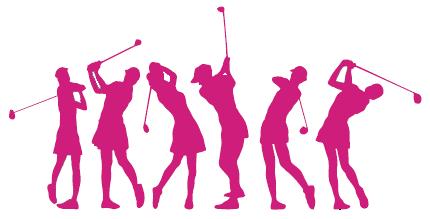 2019 Tuesday 9 Hole Club	1/7/2019January8  Board Meeting152229February5121926March512 Board Meeting1926April2  9a Opening Day   11:30 Lunch Mtg9  9a Golf16  9a Golf23  9a Golf       Board Meeting30  9a GolfMay7  8:30a Golf14  8:30a Golf21  8:30a Golf28  8:30a GolfJune4  8:30a Golf    11:30a Lunch Mtg11  8:30a Golf18  8:30a Golf25  8:30a Golf        Board MeetingJuly2  8:30a Golf9  8:30a Golf16  8:30a Golf23  8:30a Golf11;30a Lunch Mtg30  8:30a GolfAugust6  Rally for the Cure 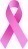 13  8:30a Golf20  8:30a GolfBoard Meeting27  Play Away The ReserveSeptember3  8:30a Golf10  8:30a Golf12  Club Championshiop17  Club Championship24  8:30a GolfOctober8  9a Golf   11:30 Lunch Mtg15  9a Golf Board Meeting22  9a Golf29  9a GolfNovember5 AWARDS BANQUET Coyote Grill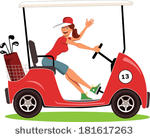 121926December3  Holiday Event10172431